IEEE P802.11
Wireless LANsRevision notesR6: slight modifications to the optionally present fields of the SRP element, i.e. rewording for readability without technical change	Change “ESS” to “ESS or HESS” in a few places	Expanded the description of how to determine if a PPDU is inter-ESS – i.e. used language that discusses the use of the bitmap, as opposed to just saying “use the bitmap”	Changed OBSSPD to OBSS_PD everywhere, since that seems to be the term that has more momentum in the TGax communityR7: update the “not received at all” language to reflect updated language fom 11-16-1223r6	Removed a default value statements for TXPwr_ref and OBSS_PDmin and OBSS_PDmaxIntroductionInterpretation of a Motion to AdoptA motion to approve this submission means that the editing instructions and any changed or added material are actioned in the TGax Draft. The introduction and the explanation of the proposed changes are not part of the adopted material.Editing instructions formatted like this are intended to be copied into the TGax Draft (i.e. they are instructions to the 802.11 editor on how to merge the text with the baseline documents).TGax Editor: Editing instructions preceded by “TGax Editor” are instructions to the TGax editor to modify existing material in the TGax draft.  As a result of adopting the changes, the TGax editor will execute the instructions rather than copy them to the TGax Draft.Explanation of the proposed changesOBSS_PD-based SR parametersThe spec defines a spatial reuse mode that we call OBSS_PD-based SR, and which is defined in 25.9.2 and 25.9.3. In the SFD, we agreed that the TxPower and OBSS_PD can be adjusted based on a proportional rule.An 11ax STA regards a valid OBSS PPDU as not having been received at all (e.g., should not update its NAV), except that the medium condition shall indicate BUSY during the period of time that is taken by the receiving STA to validate that the PPDU is from an Inter-BSS, but not longer than the time indicated as the length of the PPDU payload  if the RXPWR of the received PPDU is below the OBSS_PD threshold and TBD conditions are met, noting that the OBSS_PD threshold is accompanied by a TXPWR value following adjustment rules: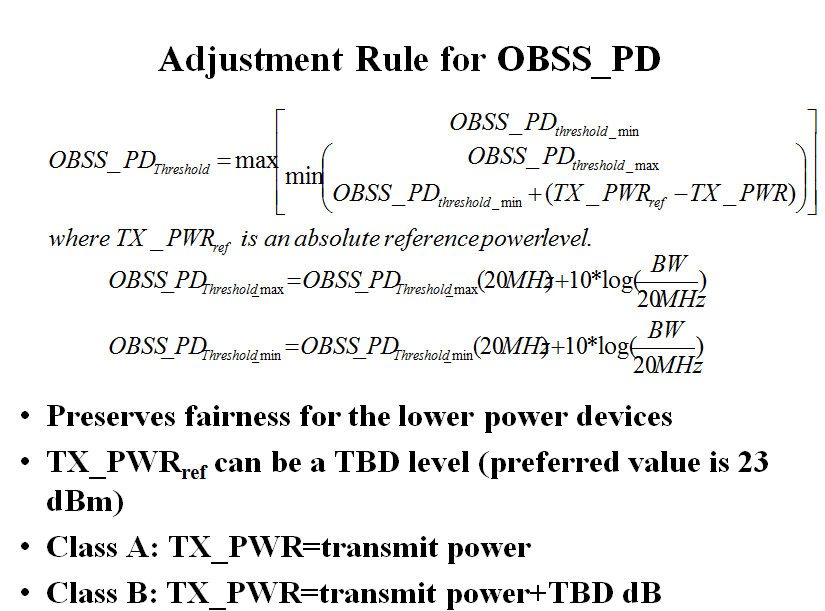 [SR Motion 4, September 17, 2015, see , modified with SR Motion 7, March 2016, see 16/414r0]This document proposes to fill TBDs in the spec:Default parameters for this proportional rulehow to set/adjust the different values in this proportional rule.Default parameters:This document proposes default parameters that are conservative:OBSS_Pdmin_default = -82dBm for 20MHzOBSS_Pdmax_default = -62dBm for 20MHzPWRref =  21dBm for non-AP STAs or AP STAs with 1 and 2 SSs, 25dBm for AP STAs of 3 SSs or morehow to set/adjust the different values in this proportional rule.An ESS may provide ESS OBSS_PDmin and OBSS_PDmax values that apply to intra-ESS PPDUsOBSS_PDmin_default <= OBSS_PDmin <= ED thresholdOBSS_PDmin <= OBSS_PDmaxDefault OBSS_PDmin and default OBSS_PDmax values apply to inter-BSS PPDUs that are not intra-ESS PPDUsAllowing/disallowing SR modes:In the specification framework 11-15-0132-17-00ax, we have the following sentence:Include the “SR_allowed” signaling in HE-SIGA to indicate whether SR operation is allowed or not.use a value of Spatial Reuse field to indicate SR is disallowedThe conditions to disallow SR are TBD[SR Motion 6, March 2016, see 16/382r0]We have 2 spatial reuse modes currently defined in the SFD:OBSS_PD-based SR: which uses OBSS_PD levels as defined in 25.9.2 and 25.9.3, and which don’t use information in SIG-A. SRP-based SR: defined in the SFD and which uses information in SIG-A SR field.We propose:that the “SR disallowed” entry set in SR field in HE-SIGA only disallows SRP-based SRWe propose also that:– non-AP STAs set “SR disallowed” entry in Spatial Reuse field when AP requests.– non-AP STAs set “SR disallowed” entry in Spatial Reuse field in frame with NDP or FTM.Proposed changesTGax editor: Add a new line for spatial reuse parameter set element in Table 9-76—Element IDs.TGax editor: Insert a new subclause (Spatial reuse parameter set element) in 9.4.29.4.2.x Spatial reuse parameter set elementThe Spatial Reuse Parameter Set element provides information needed by STAs for proper operation when operating with OBSS_PD-based spatial reuse as defined in section 25.9.2. The format of the Spatial Reuse Parameter Set element is defined in Figure 9-ax6b (Spatial Reuse Parameter Set element).	Figure 9-ax6b- Spatial Reuse parameter set element	The Element ID, Element ID extension and Length fields are defined in 9.4.2.1 (General).The SR Control field is defined in Figure 9-ax6c (SR Control field format).Figure 9-ax6c SR Control field formatThe SRP disallowed subfield in the SR Control field indicates whether SRP-based SR is allowed or not at non-AP STAs that are associated with the AP that transmitted this element. SRP-based SR is disallowed when the SRP Disallowed subfield has the value 1. SRP-based SR is allowed when the SRP Disallowed subfield has the value 0.The ESS Information Present subfield indicates if the ESS OBSS_PDmin_offset field, ESS OBSS_PDmax_offset field, ESS BSS Color Bitmap and ESS Partial BSSID subfields are present; When the ESS Information Present subfield has the value 1, then these subfields are present. When the ESS Information Present subfield has the value 0, then these subfields are not present. The ESS OBSS_PDmin_offset subfield is present when the value of the ESS Information Present subfield is equal to 1; Otherwise the ESS OBSS_PDmin_offset subfield is not present. The ESS OBSS_PDmin_offset field contains an unsigned integer which is added to the value -82 dBm to generate the value of the ESS OBSS_PDmin parameter.The ESS OBSS_PDmax_offset subfield is present when the value of the ESS Information Present subfield is equal to 1; Otherwise the ESS OBSS_PDmax_offset subfield is not present. The ESS OBSS_PDmax_offset field contains an unsigned integer which is added to the value -82 dBm to generate the value of the ESS OBSS_PDmax parameter.The ESS BSS Color Bitmap subfield is present when the value of the ESS Information Present subfield is equal to 1; Otherwise the ESS BSS Color Bitmap subfield is not present. The ESS BSS Color Bitmap subfield is a bitmap that indicates which BSS Color values are used by members of the ESS or HESS of which the transmitting STA is a member. Each bit of the bitmap corresponds to one of the 63 available BSS Colors, where the lowest numbered bit corresponds to BSS Color value 0 and the highest numbered bit corresponds to BSS Color value 63. A BSS Color value is used by at least one BSS that is a member of the same ESS or HESS of the transmitting STA if the corresponding bit of the bitmap is set to 1. If a bit in the bitmap is set to 0, then no BSS in the same ESS or HESS of the transmitting STA uses the corresponding BSS Color value.The ESS Partial BSSID Bitmap subfield is present when the value of the ESS Information Present subfield is equal to 1; Otherwise the ESS Partial BSSID Bitmap subfield is not present. The ESS Partial BSSID Bitmap subfield is a bitmap that indicates which Partial BSSID values are used by members of the ESS or HESS of which the transmitting STA is a member. Each bit of the bitmap corresponds to one of the 2^6 possible values of BSSID[39:44], where the lowest numbered bit corresponds to Partial BSSID value 0 and the highest numbered bit corresponds to Partial BSSID value 63. A Partial BSSID value is used by at least one BSS that is a member of the same ESS or HESS of the transmitting STA if the corresponding bit of the bitmap is set to 1. If a bit in the bitmap is set to 0, then no BSS in the same ESS or HESS of the transmitting STA uses the corresponding Partial BSSID value.followingAn HE STA shall use information provided in the Spatial Reuse Information element which identifies BSS that are members of the STA’s ESS or HESS to determine whether a received inter-BSS PPDU is an inter-ESS PPDU. If BSS Color information is present in a PPDU, the PPDU is an inter-ESS PPDU if the bit corresponding to the BSS Color of the PPPDU in the ESS BSS Color Bitmap is 0. If Partial BSSID information is present in a PPDU, the PPDU is an inter-ESS PPDU if the bit corresponding to the ESS Partial BSSID Bitmap is 0. If a PPDU is not determined to be inter-ESS, then it shall be assumed to be intra-ESS.as shown within If the PHY of a STA issues a PHY-CCA.indication with a value equal to BUSY followed by an RXSTART.indication due to a PPDU reception then the STA’s MAC sublayer may a) issue a PHY-CCARESET.request primitive and b) not update its NAV timers based on frames carried in the PPDU if all the following conditions are met:The received PPDU is an Inter-BSS PPDU (see 25.2.1)The received power level measured from the legacy portion of the PPDU is below the OBSS_PD level (defined in 25.9.2.1)The PPDU is other than: a non-HT PPDU that carries a public action frame where the frame is individually addressed and the frame’s RA matches the receiving STA’s MAC addressa non-HT PPDU that carries a public action frame where the frame is group addressed Add the following text to If the PHY of a STA issues a PHY-CCA.indication with a value equal to BUSY followed by an RXSTART.indication due to a PPDU reception then the STA’s MAC sublayer may a) issue a PHY-CCARESET.request primitive and b) not update its NAV timers based on frames carried in the PPDU if all the following conditions are met:The received PPDU is an Inter-BSS PPDU (see 25.2.1)The received PPDU is an Intra-ESS PPDU (see 25.2.1)The STA that received a Spatial Reuse Parameters information element from its associated AP with the ESS Information Present subfield equal to 1The received power level measured from the legacy portion of the PPDU is below the ESS OBSS_PD level (defined in 25.9.2.1)The PPDU is other than: a non-HT PPDU that carries a public action frame where the frame is individually addressed and the frame’s RA matches the receiving STA’s MAC addressa non-HT PPDU that carries a public action frame where the frame is group addressed If the PHY of a STA issues a PHY-CCA.indication with a value equal to BUSY followed by an RXSTART.indication due to a PPDU reception then the STA’s MAC sublayer may a) issue a PHY-CCARESET.request primitive and b) not update its NAV timers based on frames carried in the PPDU if all the following conditions are met:The received PPDU is an Inter-BSS PPDU (see 25.2.1)The received PPDU is an Inter-ESS PPDU (see 25.2.1)The STA that received a Spatial Reuse Parameters information element from its associated AP with the ESS Information Present subfield equal to 1The received power level measured from the legacy portion of the PPDU is below the Default OBSS_PD level (defined in 25.9.2.1)The PPDU is other than: a non-HT PPDU that carries a public action frame where the frame is individually addressed and the frame’s RA matches the receiving STA’s MAC addressa non-HT PPDU that carries a public action frame where the frame is group addressed 25.9.3	Adaptive CCA and transmit power controlTGax editor: Add the following to section 25.9.3An AP may define ESS OBSS_PDmin and ESS OBSS_PDmax values that are used by its associated STAs to derive ESS OBSS_PD level for intra-ESS PPDUs. STAs which receive a Spatial Reuse Parameter IE from their associated AP shall maintain two OBSS_PDlevel parameters, each calculated according to the Allowable OBSS_PD level equation above. One of the parameters is the Default OBSS_PD level parameter, calculated using Default OBSS_PDmin and Default OBSS_PDmax in place of OBSS_PDmin and OBSS_PDmax, respectively. The other parameter is the ESS OBSS_PD level parameter, calculated using ESS OBSS_PDmin and ESS OBSS_PDmax in place of OBSS_PDmin and OBSS_PDmax, respectively. STAs which do not receive a Spatial Reuse Parameter IE from their associated AP, or a Spatial Reuse information element with a value of 0 in the ESS Information Present subfield shall maintain one OBSS_PDlevel parameter calculated according to the Allowable OBSS_PD level equation above. The parameter maintained by such STAs is the Default OBSS_PD level parameter, calculated using Default OBSS_PDmin and Default OBSS_PDmax in place of OBSS_PDmin and OBSS_PDmax, respectively.The AP shall respect the following constraints:OBSS_PDmin_default <= ESS OBSS_PDmin <= -62dBmESS OBSS_PDmin <= ESS OBSS_PDmaxAn AP shall set the value of ESS OBSS_PDmin offset and the value of ESS OBSS_PDmax equal to OBSS_PDmin minus -82 dBm and OBSS_PDmax_default minus -82 dBm, respectively, in transmitted Spatial Reuse information elements.A non-AP STA shall set the value of Default OBSS_PDmin and the value of Default OBSS_PDmax equal to OBSS_PDmin_default and OBSS_PDmax_default, respectively.A non-AP STA shall set the ESS OBSS_PDmin and ESS OBSS_PDmax based on the Spatial Reuse parameter set element received from its associated AP. If the non-AP STA does not receive OBSS_PDmin and OBSS_PDmax values from its associated AP, then the STA shall set the ESS OBSS_PDmin and ESS OBSS_PDmax to OBSS_PDmin_default and OBSS_PDmax_default, respectively.The Spatial reuse parameter set element can be included in beacons, probe responses, authentication responses, and association responses. 26.3.9.7 HE-SIG-A26.3.9.7.2	ContentTGax editor: Change the following text in Table 26-15TGax editor: Change the following text in Table 26-16TGax editor: Change the following text in Table 26-17Proposed Text Changes for OBSS_PD-based SR parametersProposed Text Changes for OBSS_PD-based SR parametersProposed Text Changes for OBSS_PD-based SR parametersProposed Text Changes for OBSS_PD-based SR parametersProposed Text Changes for OBSS_PD-based SR parametersDate:  2016-09-12Date:  2016-09-12Date:  2016-09-12Date:  2016-09-12Date:  2016-09-12Author(s):Author(s):Author(s):Author(s):Author(s):NameAffiliationAddressPhoneemailLaurent Carioulaurent.cariou@intel.comRobert StaceyIntel2111 NE 25th Ave, Hillsboro OR 97124, USA+1-503-724-893robert.stacey@intel.comShahrnaz Azizishahrnaz.azizi@intel.comPo-Kai Huangpo-kai.huang@intel.comQinghua Liquinghua.li@intel.comXiaogang Chenxiaogang.c.chen@intel.comChitto Ghoshchittabrata.ghosh@intel.comYaron Alpertyaron.alpert@intel.comAssaf Gurevitzassaf.gurevitz@intel.comIlan Sutskoverilan.sutskover@intel.comFeng Jiangfeng1.jiang@intel.comMinho CheongNewracom9008 Research Dr.Irvine, CA 92618minho.cheong@newracom.comReza HedayatNewracom9008 Research Dr.Irvine, CA 92618reza.hedayat@newracom.comYoung Hoon KwonNewracom9008 Research Dr.Irvine, CA 92618younghoon.kwon@newracom.comYongho SeokNewracom9008 Research Dr.Irvine, CA 92618yongho.seok@newracom.comDaewon LeeNewracom9008 Research Dr.Irvine, CA 92618daewon.lee@newracom.comYujin NohNewracom9008 Research Dr.Irvine, CA 92618yujin.noh@newracom.comRon PoratBroadcomrporat@broadcom.comSriram VenkateswaranBroadcomMatthew FischerBroadcommfischer@broadcom.comZhou LanBroadcomLeo MontreuilBroadcomAndrew BlanksbyBroadcomVinko ErcegBroadcomThomas DerhamBroadcomMingyue JiBroadcomRobert StaceyIntel2111 NE 25th Ave, Hillsboro OR 97124, USA+1-503-724-893robert.stacey@intel.comShahrnaz AziziIntel2111 NE 25th Ave, Hillsboro OR 97124, USAshahrnaz.azizi@intel.comPo-Kai HuangIntel2111 NE 25th Ave, Hillsboro OR 97124, USApo-kai.huang@intel.comQinghua LiIntel2111 NE 25th Ave, Hillsboro OR 97124, USAquinghua.li@intel.comXiaogang ChenIntel2111 NE 25th Ave, Hillsboro OR 97124, USAxiaogang.c.chen@intel.comChitto GhoshIntel2111 NE 25th Ave, Hillsboro OR 97124, USAchittabrata.ghosh@intel.comLaurent CariouIntel2111 NE 25th Ave, Hillsboro OR 97124, USAlaurent.cariou@intel.comYaron AlpertIntel2111 NE 25th Ave, Hillsboro OR 97124, USAyaron.alpert@intel.comAssaf GurevitzIntel2111 NE 25th Ave, Hillsboro OR 97124, USAassaf.gurevitz@intel.comIlan SutskoverIntel2111 NE 25th Ave, Hillsboro OR 97124, USAilan.sutskover@intel.comFeng JiangIntel2111 NE 25th Ave, Hillsboro OR 97124, USAfeng1.jiang@intel.comHongyuan ZhangMarvell5488 Marvell Lane,
Santa Clara, CA, 95054408-222-2500hongyuan@marvell.comLei WangMarvell5488 Marvell Lane,
Santa Clara, CA, 95054Leileiw@marvell.comLiwen ChuMarvell5488 Marvell Lane,
Santa Clara, CA, 95054liwenchu@marvell.comJinjing JiangMarvell5488 Marvell Lane,
Santa Clara, CA, 95054jinjing@marvell.comYan ZhangMarvell5488 Marvell Lane,
Santa Clara, CA, 95054yzhang@marvell.comRui CaoMarvell5488 Marvell Lane,
Santa Clara, CA, 95054ruicao@marvell.comSudhir SrinivasaMarvell5488 Marvell Lane,
Santa Clara, CA, 95054sudhirs@marvell.comBo YuMarvell5488 Marvell Lane,
Santa Clara, CA, 95054boyu@marvell.comSaga TamhaneMarvell5488 Marvell Lane,
Santa Clara, CA, 95054sagar@marvell.comMao YuMarvell5488 Marvell Lane,
Santa Clara, CA, 95054my@marvel..comXiayu ZhengMarvell5488 Marvell Lane,
Santa Clara, CA, 95054xzheng@marvell.comChristian BergerMarvell5488 Marvell Lane,
Santa Clara, CA, 95054crberger@marvell.comNiranjan GrandheMarvell5488 Marvell Lane,
Santa Clara, CA, 95054ngrandhe@marvell.comHui-Ling LouMarvell5488 Marvell Lane,
Santa Clara, CA, 95054hlou@marvell.comAlice ChenQualcomm5775 Morehouse Dr. San Diego, CA, USAalicel@qti.qualcomm.comAlbert Van ZelstQualcommStraatweg 66-S Breukelen, 3621 BR Netherlandsallert@qti.qualcomm.comAlfred AsterjadhiQualcomm5775 Morehouse Dr. San Diego, CA, USAaasterja@qti.qualcomm.comBin TianQualcomm5775 Morehouse Dr. San Diego, CA, USAbtian@qti.qualcomm.comCarlos AldanaQualcomm1700 Technology Drive San Jose, CA 95110, USAcaldana@qca.qualcomm.comGeorge CherianQualcomm5775 Morehouse Dr. San Diego, CA, USAgcherian@qti.qualcomm.comGwendolyn BarriacQualcomm5775 Morehouse Dr. San Diego, CA, USAgbarriac@qti.qualcomm.comHemanth SampathQualcomm5775 Morehouse Dr. San Diego, CA, USAhsampath@qti.qualcomm.comLin YangQualcomm5775 Morehouse Dr. San Diego, CA, USAlinyang@qti.qualcomm.comLochan VermaQualcomm5775 Morehouse Dr. San Diego, CA USAlverma@qti.qualcomm.comMenzo WentinkQualcommStraatweg 66-S Breukelen, 3621 BR Netherlandsmwentink@qti.qualcomm.comNaveen KakaniQualcomm2100 Lakeside Boulevard
Suite 475, Richardson
TX 75082, USAnkakani@qti.qualcomm.comRaja BanerjeaQualcomm1060 Rincon Circle San Jose
CA 95131, USArajab@qit.qualcomm.comRichard Van NeeQualcommStraatweg 66-S Breukelen, 3621 BR Netherlandsrvannee@qti.qualcomm.comRolf De VegtQualcomm1700 Technology Drive San Jose, CA 95110, USArolfv@qca.qualcomm.comSameer VermaniQualcomm5775 Morehouse Dr. San Diego, CA, USAsvverman@qti.qualcomm.comSimone MerlinQualcomm5775 Morehouse Dr. San Diego, CA, USAsmerlin@qti.qualcomm.comTevfik YucekQualcomm1700 Technology Drive San Jose, CA 95110, USAtyucek@qca.qualcomm.comVK JonesQualcomm1700 Technology Drive San Jose, CA 95110, USAvkjones@qca.qualcomm.comYouhan KimQualcomm1700 Technology Drive San Jose, CA 95110, USAyouhank@qca.qualcomm.comJianhan LiuMediatekUSA2860 Junction Ave, San Jose, CA 95134, USA+1-408-526-1899jianhan.Liu@mediatek.comThomas PareMediatekUSAthomas.pare@mediatek.comChaoChun WangMediatekUSAchaochun.wang@mediatek.comJames WangMediatekUSAjames.wang@mediatek.comTianyu WuMediatekUSAtianyu.wu@mediatek.comRussell HuangMediatekUSArussell.huang@mediatek.comJames YeeMediatekNo. 1 Dusing 1st Road, Hsinchu, Taiwan+886-3-567-0766james.yee@mediatek.comFrank HsuMediatekfrank.hsu@mediatek.comJoonsuk KimApplejoonsuk@apple.comAon MujtabaApplemujtaba@apple.comGuoqing LiAppleguoqing_li@apple.comEric WongAppleericwong@apple.comChris HartmanApplechartman@apple.comJarkko KnecktApplejkneckt@apple.comDavid X. YangHuaweiF1-17, Huawei Base, Bantian, Shenzhendavid.yangxun@huawei.comJiayin ZhangHuawei5B-N8, No.2222 Xinjinqiao Road, Pudong, Shanghai+86-18601656691zhangjiayin@huawei.comJun LuoHuawei5B-N8, No.2222 Xinjinqiao Road, Pudong, Shanghaijun.l@huawei.comYi LuoHuaweiF1-17, Huawei Base, Bantian, Shenzhen+86-18665891036Roy.luoyi@huawei.comYingpei LinHuawei5B-N8, No.2222 Xinjinqiao Road, Pudong, Shanghailinyingpei@huawei.comJiyong PangHuawei5B-N8, No.2222 Xinjinqiao Road, Pudong, Shanghaipangjiyong@huawei.comZhigang RongHuawei10180 Telesis Court, Suite 365, San Diego, CA  92121 NAzhigang.rong@huawei.comJian YuHuaweiF1-17, Huawei Base, Bantian, Shenzhenross.yujian@huawei.comMing GanHuaweiF1-17, Huawei Base, Bantian, Shenzhenming.gan@huawei.comYuchen GuoHuaweiF1-17, Huawei Base, Bantian, Shenzhenguoyuchen@huawei.comYunsong YangHuawei10180 Telesis Court, Suite 365, San Diego, CA  92121 NAyangyunsong@huawei.comJunghoon SuhHuawei303 Terry Fox, Suite 400 Kanata, Ottawa, CanadaJunghoon.Suh@huawei.comPeter LocHuaweipeterloc@iwirelesstech.comEdward AuHuawei303 Terry Fox, Suite 400 Kanata, Ottawa, Canadaedward.ks.au@huawei.comTeyan ChenHuaweiF1-17, Huawei Base, Bantian, Shenzhenchenteyan@huawei.comYunbo LiHuaweiF1-17, Huawei Base, Bantian, Shenzhenliyunbo@huawei.comDavid X. YangHuaweiF1-17, Huawei Base, Bantian, Shenzhendavid.yangxun@huawei.comJiayin ZhangHuawei5B-N8, No.2222 Xinjinqiao Road, Pudong, Shanghai+86-18601656691zhangjiayin@huawei.comJun LuoHuawei5B-N8, No.2222 Xinjinqiao Road, Pudong, Shanghaijun.l@huawei.comYi LuoHuaweiF1-17, Huawei Base, Bantian, Shenzhen+86-18665891036Roy.luoyi@huawei.comYingpei LinHuawei5B-N8, No.2222 Xinjinqiao Road, Pudong, Shanghailinyingpei@huawei.comJiyong PangHuawei5B-N8, No.2222 Xinjinqiao Road, Pudong, Shanghaipangjiyong@huawei.comZhigang RongHuawei10180 Telesis Court, Suite 365, San Diego, CA  92121 NAzhigang.rong@huawei.comJian YuHuaweiF1-17, Huawei Base, Bantian, Shenzhenross.yujian@huawei.comMing GanHuaweiF1-17, Huawei Base, Bantian, Shenzhenming.gan@huawei.comYuchen GuoHuaweiF1-17, Huawei Base, Bantian, Shenzhenguoyuchen@huawei.comYunsong YangHuawei10180 Telesis Court, Suite 365, San Diego, CA  92121 NAyangyunsong@huawei.comJunghoon SuhHuawei303 Terry Fox, Suite 400 Kanata, Ottawa, CanadaJunghoon.Suh@huawei.comPeter LocHuaweipeterloc@iwirelesstech.comEdward AuHuawei303 Terry Fox, Suite 400 Kanata, Ottawa, Canadaedward.ks.au@huawei.comTeyan ChenHuaweiF1-17, Huawei Base, Bantian, Shenzhenchenteyan@huawei.comYunbo LiHuaweiF1-17, Huawei Base, Bantian, Shenzhenliyunbo@huawei.comJinmin KimLG Electronics19, Yangjae-daero 11gil, Seocho-gu, Seoul 137-130, KoreaJinmin1230.kim@lge.comKiseon RyuLG Electronicskiseon.ryu@lge.comJinyoung ChunLG Electronicsjiny.chun@lge.comJinsoo ChoiLG Electronicsjs.choi@lge.comJeongki KimLG Electronicsjeongki.kim@lge.comDongguk LimLG Electronicsdongguk.lim@lge.comSuhwook KimLG Electronicssuhwook.kim@lge.comEunsung ParkLG Electronicsesung.park@lge.comJayH ParkLG ElectronicsHyunh.park@lge.comHanGyu ChoLG Electronicshg.cho@lge.comBo SunZTE#9 Wuxingduan, Xifeng
 Rd., Xi'an, Chinasun.bo1@zte.com.cnKaiying LvZTElv.kaiying@zte.com.cnYonggang FangZTEyfang@ztetx.comKe YaoZTEyao.ke5@zte.com.cnWeimin XingZTExing.weimin@zte.com.cnBrian HartCisco Systems170 W Tasman Dr, San Jose, CA 95134brianh@cisco.comPooya MonajemiCisco Systemspmonajem@cisco.comFei TongSamsungInnovation Park, 
Cambridge CB4 0DS   (U.K.)+44 1223 434633f.tong@samsung.comHyunjeong KangSamsungMaetan 3-dong; Yongtong-Gu
Suwon; South Korea+82-31-279-9028hyunjeong.kang@samsung.comKaushik JosiamSamsung1301, E. Lookout Dr, 
Richardson TX 75070(972) 761 7437k.josiam@samsung.comMark RisonSamsungInnovation Park, 
Cambridge CB4 0DS   (U.K.)+44 1223  434600m.rison@samsung.comRakesh TaoriSamsung1301, E. Lookout Dr, 
Richardson TX 75070(972) 761 7470rakesh.taori@samsung.comSanghyun ChangSamsungMaetan 3-dong; Yongtong-Gu
Suwon; South Korea+82-10-8864-1751s29.chang@samsung.comYasushi TakatoriNTT1-1 Hikari-no-oka, Yokosuka, Kanagawa 239-0847 Japan+81 46 859 3135takatori.yasushi@lab.ntt.co.jpYasuhiko InoueNTT1-1 Hikari-no-oka, Yokosuka, Kanagawa 239-0847 Japan+81 46 859 5097inoue.yasuhiko@lab.ntt.co.jpShoko ShinoharaNTT1-1 Hikari-no-oka, Yokosuka, Kanagawa 239-0847 Japan+81 46 859 5107Shinohara.shoko@lab.ntt.co.jpYusuke AsaiNTT1-1 Hikari-no-oka, Yokosuka, Kanagawa 239-0847 Japan+81 46 859 3494asai.yusuke@lab.ntt.co.jpKoichi IshiharaNTT1-1 Hikari-no-oka, Yokosuka, Kanagawa 239-0847 Japan+81 46 859 4233ishihara.koichi@lab.ntt.co.jpJunichi IwataniNTT1-1 Hikari-no-oka, Yokosuka, Kanagawa 239-0847 Japan+81 46 859 4222Iwatani.junichi@lab.ntt.co.jpAkira YamadaNTT DOCOMO3-6, Hikarinooka, Yokosuka-shi, Kanagawa, 239-8536, Japan+81 46 840  3759yamadaakira@nttdocomo.comMasahito MoriSony Corp.Masahito.Mori@jp.sony.comYusuke TanakaSony Corp.YusukeC.Tanaka@jp.sony.comYuichi MoriokaSony Corp.Yuichi.Morioka@jp.sony.comKazuyuki SakodaSony Corp.Kazuyuki.Sakoda@am.sony.comWilliam CarneySony Corp.William.Carney@am.sony.comSigurd SchelstraeteQuantennaSigurd@quantenna.comHuizhao WangQuantennahwang@quantenna.comNarendar MadhavanToshibanarendar.madhavan@toshiba.co.jpMasahiro SekiyaToshibaToshihisa NabetaniToshibaTsuguhide AokiToshibaTomoko AdachiToshibaKentaro TaniguchiToshibaDaisuke TakiToshibaKoji HorisakiToshibaDavid HallsToshibaFilippo TosatoToshibaZubeir BocusToshibaFengming CaoToshibaElement IDLengthElement ID Extension SR ControlESS OBSS_PDmin_offsetESS OBSS_PDmax_offsetESS BSS Color BitmapESS Partial BSSID BitmapOctets:11110 or 10 or 10 or 80 or 8SRP disallowedESS Information PresentReservedBits:116Table 26 15 - Fields in the HE-SIG-A for an HE SU PPDU and HE extended range SU PPDUTable 26 15 - Fields in the HE-SIG-A for an HE SU PPDU and HE extended range SU PPDUTable 26 15 - Fields in the HE-SIG-A for an HE SU PPDU and HE extended range SU PPDUTable 26 15 - Fields in the HE-SIG-A for an HE SU PPDU and HE extended range SU PPDUTable 26 15 - Fields in the HE-SIG-A for an HE SU PPDU and HE extended range SU PPDUTwo Parts of HE-SIG-ABitFieldNumber of bitsDescriptionTBDSpatial ReuseTBD“SR_allowed” signaling indicates whether SR operation is allowed or not. A value of Spatial Reuse field is used to indicate SR is disallowed. The conditions to disallow SR are TBD. Multiple SR fields (>=2) are signaled, where each SR field corresponds to a different subband of the PPDU. Other details are TBD.Notes: this part needs further development.(#2169)Table 26 16 - Fields in the HE-SIG-A for a HE MU PPDUTable 26 16 - Fields in the HE-SIG-A for a HE MU PPDUTable 26 16 - Fields in the HE-SIG-A for a HE MU PPDUTable 26 16 - Fields in the HE-SIG-A for a HE MU PPDUTable 26 16 - Fields in the HE-SIG-A for a HE MU PPDUTwo Parts of HE-SIG-ABitFieldNumber of bitsDescriptionTBDSpatial ReuseTBD“SR_allowed” signaling indicates whether SR operation is allowed or not. A value of Spatial Reuse field is used to indicate SR is disallowed. The conditions to disallow SR are TBD. Multiple SR fields (>=2) are signaled, where each SR field corresponds to a different subband of the PPDU. Other details are TBD.Notes: this part needs further development.(#2169)Table 26-17 Fields in the HE-SIG-A for an HE trigger-based PPDU Table 26-17 Fields in the HE-SIG-A for an HE trigger-based PPDU Table 26-17 Fields in the HE-SIG-A for an HE trigger-based PPDU Table 26-17 Fields in the HE-SIG-A for an HE trigger-based PPDU Table 26-17 Fields in the HE-SIG-A for an HE trigger-based PPDU Two Parts of HE-SIG-ABitFieldNumber of bitsDescriptionTBDSpatial ReuseTBD“SR_allowed” signaling indicates whether SR operation is allowed or not. A value of Spatial Reuse field is used to indicate SR is disallowed. The conditions to disallow SR are TBD. Multiple SR fields (>=2) are signaled, where each SR field corresponds to a different subband of the PPDU. Other details are TBD.Notes: this part needs further development.(#2169)